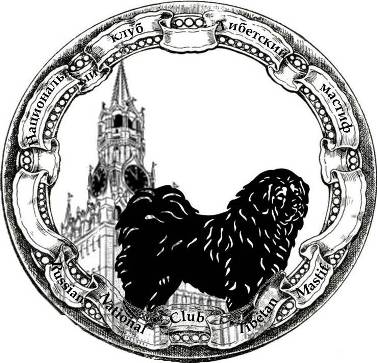 ВНИМАНИЕ: Заявку заполнять печатными буквами. К заявке необходимо приложить:  копию родословной собаки, оригиналы сертификатов  ПК; КЧК; ЮЧК (копия, использовать 1 раз!)Заявка на присвоение титула «ЧЕМПИОН НКП "ТИБЕТСКИЙ МАСТИФ"» принимается при условии, если с момента получения последнего сертификата прошло ШЕСТЬ (6) НЕДЕЛЬ.(линия  отреза)«ЧЕМПИОН НКП "ТИБЕТСКИЙ МАСТИФ"»Отрывной талон остается у владельца. Предъявляется  при получении.Получение Сертификата осуществляется по адресу: Москва, ул. Гостиничная, д.9, каб. 226 в помещении  клуба "КЛЖ Фауна" в раб. дни с 11.00 до 17.00.В  Национальный клуб  "ТИБЕТСКИЙ МАСТИФ"
ДОГОВОР - ЗАЯВКА НА  ПОЛУЧЕНИЕ  ТИТУЛАВ  Национальный клуб  "ТИБЕТСКИЙ МАСТИФ"
ДОГОВОР - ЗАЯВКА НА  ПОЛУЧЕНИЕ  ТИТУЛАВ  Национальный клуб  "ТИБЕТСКИЙ МАСТИФ"
ДОГОВОР - ЗАЯВКА НА  ПОЛУЧЕНИЕ  ТИТУЛАВ  Национальный клуб  "ТИБЕТСКИЙ МАСТИФ"
ДОГОВОР - ЗАЯВКА НА  ПОЛУЧЕНИЕ  ТИТУЛАВ  Национальный клуб  "ТИБЕТСКИЙ МАСТИФ"
ДОГОВОР - ЗАЯВКА НА  ПОЛУЧЕНИЕ  ТИТУЛА«ЧЕМПИОН Национального клуба "ТИБЕТСКИЙ МАСТИФ"»1.  Настоящим Договором-Заявкой НКП обязуется оказать Заявителю услугу на получение титула «ЧЕМПИОН  НКП "ТИБЕТСКИЙ МАСТИФ"».2. Объем, сроки предоставления услуги опубликованы на официальном сайте НКП "ТИБЕТСКИЙ МАСТИФ" в разделе «Документы» и являются неотъемлемой частью Договора-Заявки.3.  Заявитель обязуется предоставить для оказания услуг все необходимые документы (сертификаты).4. Заявитель согласен на использование его персональных данных в целях исполнения настоящего Договора-Заявки.Подпись Заявителя_____________________________________________________________«ЧЕМПИОН Национального клуба "ТИБЕТСКИЙ МАСТИФ"»1.  Настоящим Договором-Заявкой НКП обязуется оказать Заявителю услугу на получение титула «ЧЕМПИОН  НКП "ТИБЕТСКИЙ МАСТИФ"».2. Объем, сроки предоставления услуги опубликованы на официальном сайте НКП "ТИБЕТСКИЙ МАСТИФ" в разделе «Документы» и являются неотъемлемой частью Договора-Заявки.3.  Заявитель обязуется предоставить для оказания услуг все необходимые документы (сертификаты).4. Заявитель согласен на использование его персональных данных в целях исполнения настоящего Договора-Заявки.Подпись Заявителя_____________________________________________________________«ЧЕМПИОН Национального клуба "ТИБЕТСКИЙ МАСТИФ"»1.  Настоящим Договором-Заявкой НКП обязуется оказать Заявителю услугу на получение титула «ЧЕМПИОН  НКП "ТИБЕТСКИЙ МАСТИФ"».2. Объем, сроки предоставления услуги опубликованы на официальном сайте НКП "ТИБЕТСКИЙ МАСТИФ" в разделе «Документы» и являются неотъемлемой частью Договора-Заявки.3.  Заявитель обязуется предоставить для оказания услуг все необходимые документы (сертификаты).4. Заявитель согласен на использование его персональных данных в целях исполнения настоящего Договора-Заявки.Подпись Заявителя_____________________________________________________________«ЧЕМПИОН Национального клуба "ТИБЕТСКИЙ МАСТИФ"»1.  Настоящим Договором-Заявкой НКП обязуется оказать Заявителю услугу на получение титула «ЧЕМПИОН  НКП "ТИБЕТСКИЙ МАСТИФ"».2. Объем, сроки предоставления услуги опубликованы на официальном сайте НКП "ТИБЕТСКИЙ МАСТИФ" в разделе «Документы» и являются неотъемлемой частью Договора-Заявки.3.  Заявитель обязуется предоставить для оказания услуг все необходимые документы (сертификаты).4. Заявитель согласен на использование его персональных данных в целях исполнения настоящего Договора-Заявки.Подпись Заявителя_____________________________________________________________«ЧЕМПИОН Национального клуба "ТИБЕТСКИЙ МАСТИФ"»1.  Настоящим Договором-Заявкой НКП обязуется оказать Заявителю услугу на получение титула «ЧЕМПИОН  НКП "ТИБЕТСКИЙ МАСТИФ"».2. Объем, сроки предоставления услуги опубликованы на официальном сайте НКП "ТИБЕТСКИЙ МАСТИФ" в разделе «Документы» и являются неотъемлемой частью Договора-Заявки.3.  Заявитель обязуется предоставить для оказания услуг все необходимые документы (сертификаты).4. Заявитель согласен на использование его персональных данных в целях исполнения настоящего Договора-Заявки.Подпись Заявителя_____________________________________________________________ТИБЕТСКИЙ МАСТИФТИБЕТСКИЙ МАСТИФКличкаКличкаКличкаРодословная №Родословная №Родословная №ВладелецВладелецВладелецАдресАдресАдресТел.                              _______________________________________________________________________Тел.                              _______________________________________________________________________Тел.                              _______________________________________________________________________Тел.                              _______________________________________________________________________Тел.                              _______________________________________________________________________СВЕДЕНИЯ О ПОЛУЧЕННЫХ СЕРТИФИКАТАХ  КЧК СВЕДЕНИЯ О ПОЛУЧЕННЫХ СЕРТИФИКАТАХ  КЧК СВЕДЕНИЯ О ПОЛУЧЕННЫХ СЕРТИФИКАТАХ  КЧК СВЕДЕНИЯ О ПОЛУЧЕННЫХ СЕРТИФИКАТАХ  КЧК СВЕДЕНИЯ О ПОЛУЧЕННЫХ СЕРТИФИКАТАХ  КЧК №ДатаРанг выставкиРанг выставкиФамилия эксперта123456Подпись заявителя«     »                                     20   г.КличкаПодпись заявителяПодпись заявителя«     »                                     20   г.